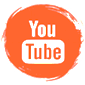 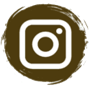 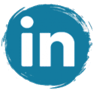 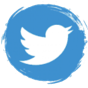 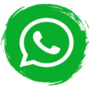 Autoridad Portuaria de AlicanteAlicante Port Lab crea un Consejo Asesor para aprovechar al máximo las oportunidades del fondo Ports 4.0 Puertos del Estado, Generalitat Valenciana, Ayuntamiento y Diputación de Alicante, las Universidades públicas de la provincia y otras tantas instituciones empresariales de la provincia, contarán con representantes en el Consejo Asesor.El Port Lab contará, próximamente, con una sede permanente, que se convertirá en un espacio colaborativo de emprendimiento e innovación.Alicante – 25/noviembre/2021.- El presidente de la Autoridad Portuaria de Alicante, Juan Antonio Gisbert, ha inaugurado hoy la primera sesión del Consejo Asesor del Alicante Port Lab, un órgano integrador al que se han sumado las principales instituciones alicantinas, para desarrollar una estrategia distintiva que configure, el puerto de Alicante, como motor de innovación y emprendimiento. El presidente, tras agradecer su asistencia a los representantes de las instituciones y asociaciones que han asistido a la reunión, ha anunciado la próxima aprobación de la nueva Estrategia de Innovación de la Autoridad Portuaria en el próximo Consejo de Administración, adelantándose así, en un año, al objetivo marcado por Puertos del Estado, para el conjunto de las autoridades portuarias, en el nuevo Marco Estratégico que entrará en vigor el año próximo.“A la vista del prometedor balance de experiencias del Port Lab en este primer año, y de las posiciones que están logrado empresas alicantinas en Ports 4.0, en breve, el Alicante Port Lab contará con una sede propia y permanente”, ha declarado Juan Antonio Gisbert, “habilitándose, así, un espacio abierto para colaborar, emprender, innovar e investigar, en el corazón del puerto”.El objetivo de esta iniciativa es aprovechar la potencialidad única del Puerto de Alicante como plataforma económica de la provincia, tanto por la diversidad de sus actividades que tienen lugar o destino en él, así como por su disponibilidad y flexibilidad.En esta primera reunión se ha formulado una triple labor para el citado Consejo Asesor, que promoverá activamente la captación de ideas y proyectos; explorará fuentes de financiación alternativas y complementarias al fondo Ports 4.0, para las propuestas y para los desarrollos, de esas ideas y proyectos; y capitalizará la experiencia de otros agentes locales y autonómicos en proyectos europeos, para beneficio del clúster logístico-portuario alicantino. Asimismo, se ha presentado a los asistentes, por una parte, el balance de la convocatoria 2020 del fondo Ports 4.0 de Puertos del Estado, en el que uno de los 9 proyectos (relacionado con el equipamiento que se instalará en la nueva nave de graneles) ha sido seleccionado, presentado con el aval del puerto, al que se suma un segundo, avalado por un conjunto de Autoridades Portuarias, incluyendo también a Alicante; para después incidir en las perspectivas de participación abiertas, gracias a la nueva convocatoria, para ideas y proyectos comerciales, abierta este año, y para la cual ya se ha empezado a trabajar, con proyectos de cooperación interempresarial y actividades de promoción, en las que han colaborado las tres universidades públicas con sedes en la provincia.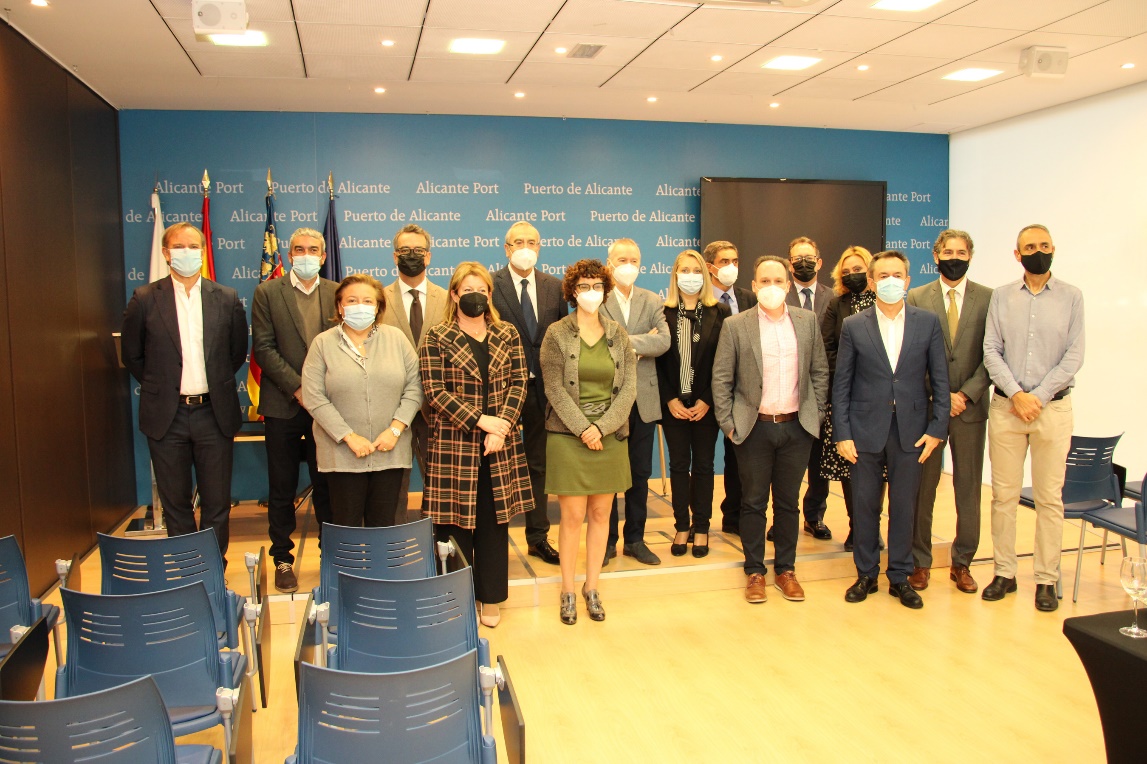 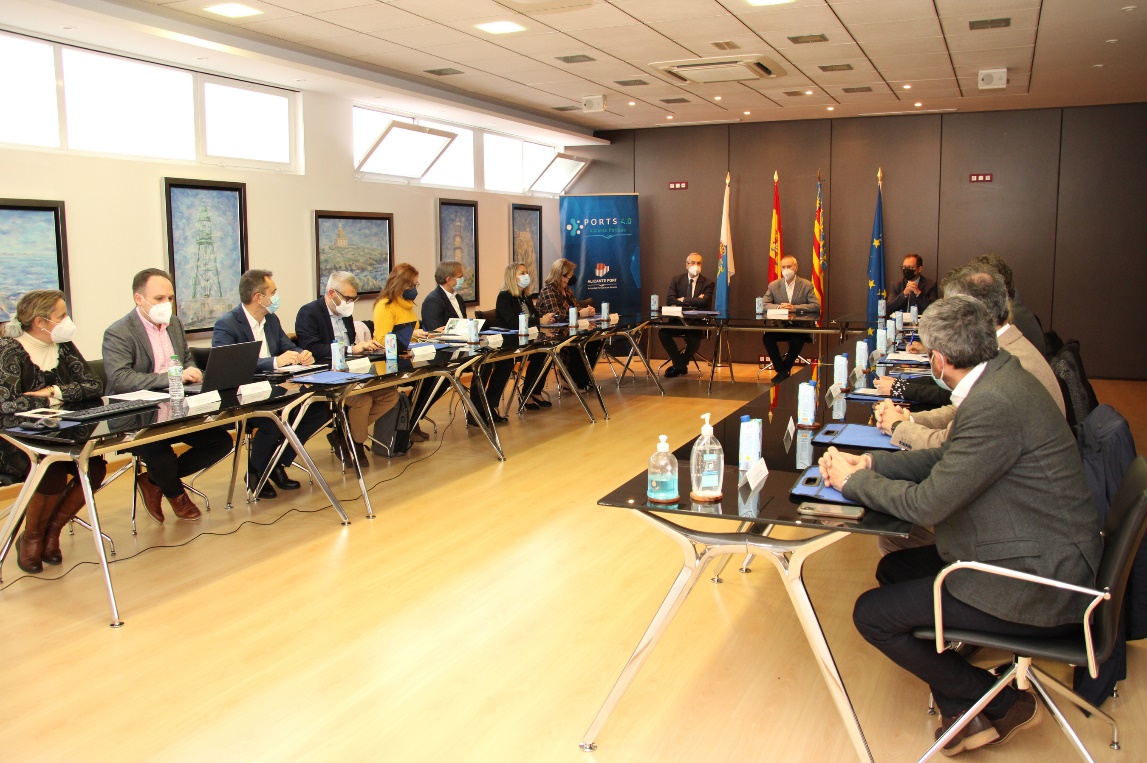 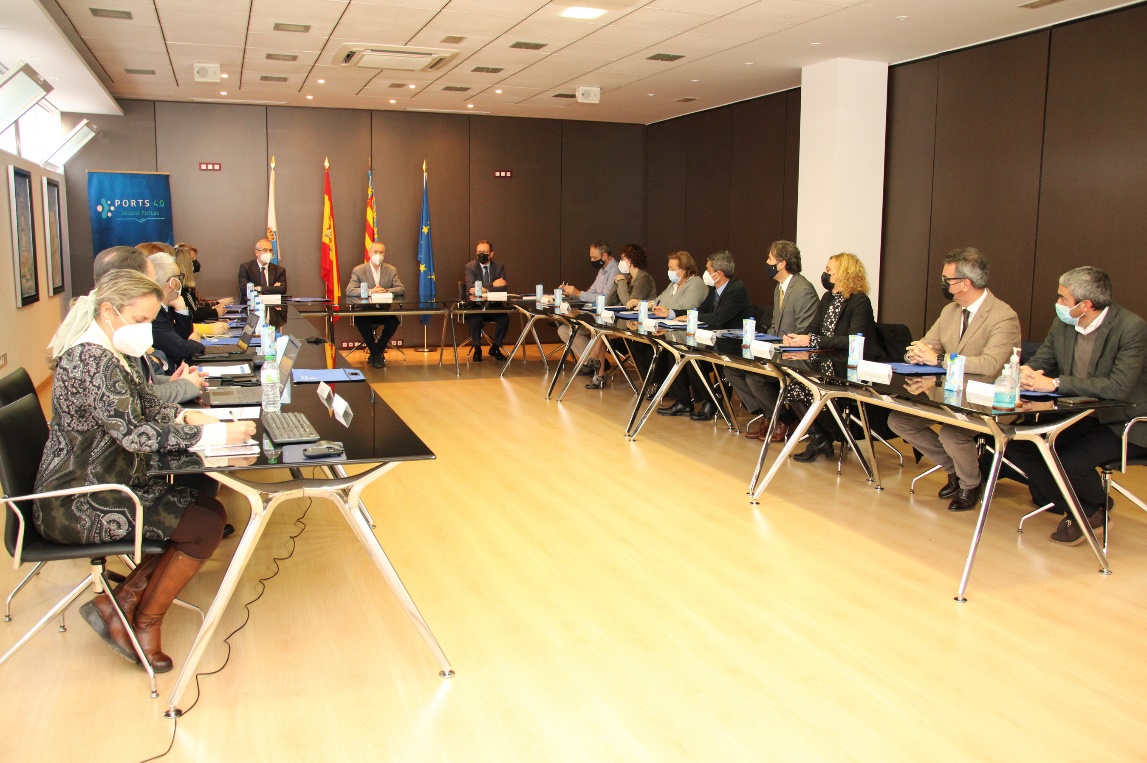 